PROCESO ELECCION AL COORDINADOR (A) DE LA MESA DE PARTICIPACION.  MEDIANTE VOTACION SECRETA.  VOTA TODA LA PLENARIA PARA ELEGIR.LA RESPONSABILIDAD DEL COORDINOR. Dirige las sesiones de las mesas, Orienta las discusiones, Recibe los informes de avance de gestión de los grupos de trabajo temático, Recibe los informes de avance y gestión de los representantes de la mesa a los espacios de interlocución.QUIENES SE POSTULAN? ANOTAR EN EL TABLERO ACRILICO LOS NOMBRES DE LOS QUE SE POSTULAN.ENTREGAR BOLETIN A TODO EL PLENARIOADELANTAR VOTACION SECRETACONTEO DE VOTOS.  QUEIN TENGA LA MAYORIA DE VOTACION QUEDA ELEGIDO. 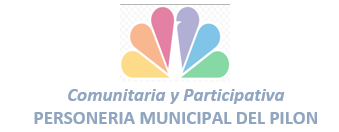 PROCESO ELECCION COMITES TEMATICOS.  LOS REGLAMENTARIO SON 2:    Resol. 01281 Art.  1 NIÑOS, NIÑAS Y ADOLESCENTESMINAS ANTIPERSONAS (MAP)PUEDEN SER CONFORMADOS POR PERSONAS QUE HAYAN QUEDADO REPRESENTADAN ESTOS HECHOS VICTIMIZANTES Y/O ENFOQUE DIFERENCIALES,  O POR OTRA PERSONA QUE NO  LO REPRESENTE. LA RESPONSABILIDAD DE LOS GRUPOS Y/O TEMATICOS: Son los diversos espacios de discusión, análisis y generación de propuestas de política pública que la Mesas de participación de manera autónoma quieran constituir.  Para su conformación, los grupos temáticos deberán tener en cuenta los hechos victimizantes y los enfoques diferenciales. Sus coordinadores son elegidos por el plenario de la respectiva Mesa. Y se hace necesario y obligatorios los siguientes: Comité temático de desplazamiento forzado, de mujer, niñas – niños, desplazamiento forzado  y adolescentes, minas y discapacidad.COMITÉ TEMATICO DE NIÑAS, NIÑOS Y ADOLESCENTESREPRESENTADO POR: COMITÉ TEMATICO DE VICTIMAS DE:  Minas Antipersonas (MAP), Municiones sin Explotar (MUSE) y Artefactos Explosivos Improvisados (AEI)REPRESENTADO POR: 